	Picture & Officiating Clinic Schedule		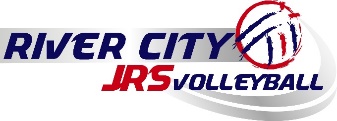 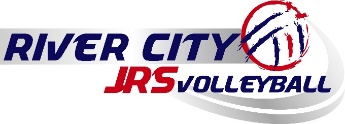 One team starts with individuals while the other is taking their team shot, then switch.  While teams are off they can meet with their coach on an open court, they can walk through rotations, or go over the 4 minute warm-up process, or other information.  When done with this find your Big or Little Sis.Scrimmage ScheduleNote: If you have an actual “off” time during the scrimmage to be able to get a snack, get one! You will be busy playing or during your ref/work duty with little off time.  This will be NO FOOD AT THE SCORE TABLE….EVER.***Court 6 is Men’s height.Players please arrive around 8:30, your uniforms will be upstairs.  Team room 1 has 11-14s, Hospitality has teams 15-18s.  Coaches will meet with you prior to pictures.See Itinerary for more detailed information.GO RC!Ct 1PlayPlayRefCt 2PlayPlayRefCt 3PlayPlayRefCt 4PlayPlayRefCt 5PlayPlayRefCt 6PlayPlayRef11:55 Ref/Work teams call captains, 11:58 official 10 min warm-up begins (2:00 min shared, 4 min serving team, 4:00 min receiving team)Official warm-up for round 1, 2 only, only 2 min warm-up after that11:55 Ref/Work teams call captains, 11:58 official 10 min warm-up begins (2:00 min shared, 4 min serving team, 4:00 min receiving team)Official warm-up for round 1, 2 only, only 2 min warm-up after that11:55 Ref/Work teams call captains, 11:58 official 10 min warm-up begins (2:00 min shared, 4 min serving team, 4:00 min receiving team)Official warm-up for round 1, 2 only, only 2 min warm-up after that11:55 Ref/Work teams call captains, 11:58 official 10 min warm-up begins (2:00 min shared, 4 min serving team, 4:00 min receiving team)Official warm-up for round 1, 2 only, only 2 min warm-up after that11:55 Ref/Work teams call captains, 11:58 official 10 min warm-up begins (2:00 min shared, 4 min serving team, 4:00 min receiving team)Official warm-up for round 1, 2 only, only 2 min warm-up after that11:55 Ref/Work teams call captains, 11:58 official 10 min warm-up begins (2:00 min shared, 4 min serving team, 4:00 min receiving team)Official warm-up for round 1, 2 only, only 2 min warm-up after that11:55 Ref/Work teams call captains, 11:58 official 10 min warm-up begins (2:00 min shared, 4 min serving team, 4:00 min receiving team)Official warm-up for round 1, 2 only, only 2 min warm-up after that11:55 Ref/Work teams call captains, 11:58 official 10 min warm-up begins (2:00 min shared, 4 min serving team, 4:00 min receiving team)Official warm-up for round 1, 2 only, only 2 min warm-up after that11:55 Ref/Work teams call captains, 11:58 official 10 min warm-up begins (2:00 min shared, 4 min serving team, 4:00 min receiving team)Official warm-up for round 1, 2 only, only 2 min warm-up after that11:55 Ref/Work teams call captains, 11:58 official 10 min warm-up begins (2:00 min shared, 4 min serving team, 4:00 min receiving team)Official warm-up for round 1, 2 only, only 2 min warm-up after that11:55 Ref/Work teams call captains, 11:58 official 10 min warm-up begins (2:00 min shared, 4 min serving team, 4:00 min receiving team)Official warm-up for round 1, 2 only, only 2 min warm-up after that11:55 Ref/Work teams call captains, 11:58 official 10 min warm-up begins (2:00 min shared, 4 min serving team, 4:00 min receiving team)Official warm-up for round 1, 2 only, only 2 min warm-up after that11:55 Ref/Work teams call captains, 11:58 official 10 min warm-up begins (2:00 min shared, 4 min serving team, 4:00 min receiving team)Official warm-up for round 1, 2 only, only 2 min warm-up after that11:55 Ref/Work teams call captains, 11:58 official 10 min warm-up begins (2:00 min shared, 4 min serving team, 4:00 min receiving team)Official warm-up for round 1, 2 only, only 2 min warm-up after that11:55 Ref/Work teams call captains, 11:58 official 10 min warm-up begins (2:00 min shared, 4 min serving team, 4:00 min receiving team)Official warm-up for round 1, 2 only, only 2 min warm-up after that11:55 Ref/Work teams call captains, 11:58 official 10 min warm-up begins (2:00 min shared, 4 min serving team, 4:00 min receiving team)Official warm-up for round 1, 2 only, only 2 min warm-up after that11:55 Ref/Work teams call captains, 11:58 official 10 min warm-up begins (2:00 min shared, 4 min serving team, 4:00 min receiving team)Official warm-up for round 1, 2 only, only 2 min warm-up after that11:55 Ref/Work teams call captains, 11:58 official 10 min warm-up begins (2:00 min shared, 4 min serving team, 4:00 min receiving team)Official warm-up for round 1, 2 only, only 2 min warm-up after that11:55 Ref/Work teams call captains, 11:58 official 10 min warm-up begins (2:00 min shared, 4 min serving team, 4:00 min receiving team)Official warm-up for round 1, 2 only, only 2 min warm-up after that11:55 Ref/Work teams call captains, 11:58 official 10 min warm-up begins (2:00 min shared, 4 min serving team, 4:00 min receiving team)Official warm-up for round 1, 2 only, only 2 min warm-up after that11:55 Ref/Work teams call captains, 11:58 official 10 min warm-up begins (2:00 min shared, 4 min serving team, 4:00 min receiving team)Official warm-up for round 1, 2 only, only 2 min warm-up after that11:55 Ref/Work teams call captains, 11:58 official 10 min warm-up begins (2:00 min shared, 4 min serving team, 4:00 min receiving team)Official warm-up for round 1, 2 only, only 2 min warm-up after that11:55 Ref/Work teams call captains, 11:58 official 10 min warm-up begins (2:00 min shared, 4 min serving team, 4:00 min receiving team)Official warm-up for round 1, 2 only, only 2 min warm-up after that11:55 Ref/Work teams call captains, 11:58 official 10 min warm-up begins (2:00 min shared, 4 min serving team, 4:00 min receiving team)Official warm-up for round 1, 2 only, only 2 min warm-up after that12:0018N17N16N12:0015R15W15N12:0014N14W14R12:0013N13R14S12:0011N11R12N12:0018R18B16R12:4516N15N17N12:4516R15R15W12:4514S14R13N12:4512:4512N12R11R12:451:301:3015W14R15R1:3014N15N14W1:3013N14S13R1:3012N11R11N1:3018B17N18N2:0515 Min break for all teams15 Min break for all teams15 Min break for all teams15 Min break for all teams15 Min break for all teams15 Min break for all teams15 Min break for all teams15 Min break for all teams15 Min break for all teams15 Min break for all teams15 Min break for all teams15 Min break for all teams15 Min break for all teams15 Min break for all teams15 Min break for all teams15 Min break for all teams15 Min break for all teams15 Min break for all teams15 Min break for all teams15 Min break for all teams15 Min break for all teams15 Min break for all teams15 Min break for all teams2:2017N18R18B2:2016R16N15W2:2014R14W14N2:2013N12N13R2:2011N12R11R2:202:5517N16N18R2:5515N15R14W2:5515W14N14R2:5514S13R13N2:5512R11R11N2:5518N18B16R3:3018N18R18B3:3016R15N16N3:3014W14S14N3:3013R12R15R3:3012N11N12R3:304:05All teams help clean upAll teams help clean upAll teams help clean upAll teams help clean upAll teams help clean upAll teams help clean upAll teams help clean upAll teams help clean upAll teams help clean upAll teams help clean upAll teams help clean upAll teams help clean upAll teams help clean upAll teams help clean upAll teams help clean upAll teams help clean upAll teams help clean upAll teams help clean upAll teams help clean upAll teams help clean upAll teams help clean upAll teams help clean upAll teams help clean up